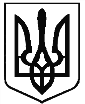 НОСКОВЕЦЬКИЙ ЗАКЛАД  ЗАГАЛЬНОЇ СЕРЕДНЬОЇ ОСВІТИІ- ІІІ СТУПЕНІВ СТАНІСЛАВЧИЦЬКОЇ СІЛЬСЬКОЇ РАДИ НАКАЗ    28.04.2021                                          с. Носківці                                № 45оПро організаційні заходи щодо підготовки та проведення зовнішнього незалежного оцінюванняв 2021 роціВідповідно до наказу МОНУ від 09.07.2019 № 945 «Деякі питання проведення в 2021 році зовнішнього незалежного оцінювання результатів навчання, здобутих на основі повної загальної середньої освіти», наказу МОНУ від  30.09.2020 № 1210 «Про підготовку до проведення у 2021 році зовнішнього незалежного оцінювання результатів навчання, здобутих на основі повної загальної освіти (зі змінами, внесеними згідно з наказом Міністерства освіти і науки України від 21.01.2021 № 83)», наказу МОНУ від 08.10.2020 №1232 «Деякі питання проведення зовнішнього незалежного оцінювання результатів навчання з математики», наказу МОНУ від 12.10.2020 № 1262 (зареєстровано в Міністерстві юстиції України 20 листопада 2020 року за № 1153/35436) «Деякі питання проведення в 2020/2021 навчальному році державної підсумкової атестації осіб, які здобувають загальну середню освіту», з метою організованого проведення  зовнішнього незалежного оцінювання навчальних досягнень випускників закладу загальної середньої освіти в 2021 році та безпечного підвезення учасників тестування до пунктів проведення тестування, Н А К А З У Ю :1. Заступнику директора з навчально-виховної роботи Романюк А.В. та класному керівнику 11 класу Гамалії О.В. забезпечити  :1.1.поінформування учасників ЗНО – випускників 11-го класу та їх батьків про:1.1.1.дати проведення ЗНО:з математики -28.05.2021 р.;з української мови – 01.06.2021р.;з української мови та літератури  - 01.06.2021 р.;з фізики -  07.06.2021 р.;з англійської мови – 25.05.2021 р.;з історії України  - 04.06.2021 р.;з біології - 10.06.2021 р.;з географії - 15.06.2021 р.;1.1.2. місце проведення тестувань:з математики - пункти проведення тестування: ЗЗСО I-III ступенів №3 комунальної власності територіальної громади м.Жмеринки, пров. Лютневий, буд. 3, м.Жмеринка;з української мови та літератури  - ЗЗСО I-III ступенів №3 комунальної власності територіальної громади м.Жмеринки, пров. Лютневий, буд. 3, м.Жмеринка;з української мови  - ЗЗСО I-III ступенів №4 комунальної власності територіальної громади м.Жмеринки, вул. Київська, буд. 3, м.Жмеринка;з англійської мови - ЗЗСО I-III ступенів №4 комунальної власності територіальної громади м.Жмеринки, вул. Київська, буд. 3, м.Жмеринка;з фізики - ЗЗСО I-III ступенів №4 комунальної власності територіальної громади м.Жмеринки, вул. Київська, буд. 3, м.Жмеринка;з історії України  - ЗЗСО I-III ступенів №3 комунальної власності територіальної громади м.Жмеринки, пров. Лютневий, буд. 3, м.Жмеринка;                                 - ЗЗСО I-III ступенів №4 комунальної власності територіальної громади м.Жмеринки, вул. Київська, буд. 3, м.Жмеринка;з біології -  ЗЗСО I-III ступенів №6 комунальної власності територіальної громади м. Жмеринки, вул. Магістральна, буд. 21, м.Жмеринка; з географії - ДПТНЗ "Жмеринське вище професійне училище", вул. Київська, буд. 13, м.Жмеринка,1.2. Своєчасне прибуття учнів (додатки 1-8) до початку реєстрації у місце проведення тестування відповідно пункту 1.1.2. по кожному предмету, яка проходитиме з 09.50 год. до 10.50 год. у терміни відповідно пункту 1.1.1. 1.3. При виїзді  із закладів освіти перевірку наявності  у кожного учня – учасника тестування обов’язкових документів:Сертифікату ЗНО.Паспорту.Запрошення-перепустки.2. Призначити відповідальних осіб за організований супровід учнів 11-го класу до пунктів тестувань для проведення зовнішнього незалежного оцінювання та покласти  на них персональну відповідальність  за збереження життя і здоров’я учнів 11-го класу  у дорозі до пункту тестування та у зворотному напрямку, а саме:Бондаренко Г.І. -  з математики – 11 учнів (Балакір К., Дуб А., Надзівана А., Притуляк В., Манілко В., Панчак О., Панчак С., Фернега П., Христюк В., Нагорний Н., Мила Т.);Мацишену Н.Ф. - з української мови та літератури – 6 учнів (Балакір К., Дуб А., Надзівана А., Притуляк В., Манілко В., Фернега П., Христюк В.,.);                              - з української мови –5 учнів (Панчак О., Панчак С.,  Христюк В., Нагорний Н., Мила Т.);Береша В.І. -  з біології – 6 учнів (Балакір К., Притуляк В., Манілко В.,  Фернега П., Христюк В., Нагорний Н..);Мороз Н.М. - з історії України – 10 учнів (Балакір К., Дуб А., Надзівана А., Притуляк В., Панчак О., Панчак С., Фернега П., Христюк В., Нагорний Н., Мила Т.);Теслюк Н.О. - з географії – 4 учні (Надзівана А., Панчак О., Панчак С., Мила Т.);Швеця В. О. – з фізики – 1учень (Дуб А..);Гамалія О.В. – з англійської мови –2учні (Манілко В.).                             3.  Водієві автобуса Бабенчуку В.М. забезпечити готовність транспорту для підвозу учасників ЗНО шкільним автобусом згідно  додатку 8.4. Контроль за виконанням даного наказу залишаю за собою.Директор                                            Т.ТерещенкоЗ наказом ознайомлено:    Романюк А.В.                                                         Береш В.І.                                 Теслюк Н.О.                                                            Бондаренко Г.І.Мацишена Н.Ф.                                                      Мороз Н.М.                                                        Швець В.О.                                                              Гамалія О.В.Бабенчук В.М.                  Додаток 1                    до наказу  ЗЗСО                 від 28.04.2021  № 45 Список  учнів 11-х класу,які беруть участь у ДПА - ЗНО з математики – 28.05.2021р.                     Додаток 2                         до наказу ЗЗСО                         від28.04.2021  №45                                                      Список  учнів 11-го класу,які беруть участь у ДПА - ЗНО з української мови та літератури -  01.06.2021р.                                                                  з української мови – 01.06.2021р.                 Додаток 3                    до наказу  ЗЗСО                 від 28.04.2021 № 45 Список  учнів 11-го класу,які беруть участь у ДПА - ЗНО з фізики -  07.06.2021р.             Додаток 4             до наказу  ЗЗСО                від28.04.2021 №45                                                          Список  учнів 11-го класу, які беруть участь у ДПА - ЗНО з англійської мови -  25.05.2021р.                Додаток 5                   до наказу  ЗЗСО                 від 28.04.2021  № 45  Список  учнів 11-го класу,які беруть участь у ДПА - ЗНО з історії України -  04.06.2021р.                Додаток 6                   до наказу  ЗЗСО                 від 28.04.2021 № 45Список  учнів 11-го класу, які беруть участь у ДПА - ЗНО з біології -  10.06.2021р.                                               Додаток 7             до наказу ЗЗСО                від28.04.2021 №45                                                          Список  учнів 11-го класу,які беруть участь у ДПА - ЗНО з географії -  15.06.2021р.                                                                                                                  Додаток 8                                                                                        до наказу ЗЗСО                                                                                     від  28.04.2021  № 45 Схема організації підвозу учнів 11 класу та відповідального до пункту тестування з математики - 28.05.2021р.Схема організації підвозу учнів 11 класу та відповідальногодо пункту тестування у м.Жмеринці  з  української мови- 01.06.2021рСхема організації підвозу учнів 11 класу та відповідального до пункту тестування у м.Жмеринці  з  історію України – 04.06.2021 р.Схема організації підвозу учнів 11 класу та відповідального до пункту тестування у м.Жмеринці  з  біології – 10.06.2021 р.Схема організації підвозу учнів 11 класу та відповідального до пункту тестування у м.Жмеринці  з географії– 15.06.2021 р..№ ПІБ учняНазва ЗНЗПункт проведення ДПА у формі ЗНО1Балакір Катерина2Дуб АнастасіяНосковецькийЗЗСО І-ІІІст.ЗЗСО I-III ступенів №3, м.Жмеринка – 11 учнів3Манілко ВадимНосковецькийЗЗСО І-ІІІст.ЗЗСО I-III ступенів №3, м.Жмеринка – 11 учнів4Мила ТетянаНосковецькийЗЗСО І-ІІІст.ЗЗСО I-III ступенів №3, м.Жмеринка – 11 учнів5Нагорний НазарНосковецькийЗЗСО І-ІІІст.ЗЗСО I-III ступенів №3, м.Жмеринка – 11 учнів6Надзівана АльонаНосковецькийЗЗСО І-ІІІст.ЗЗСО I-III ступенів №3, м.Жмеринка – 11 учнів7Панчак ОлександрНосковецькийЗЗСО І-ІІІст.ЗЗСО I-III ступенів №3, м.Жмеринка – 11 учнів8Панчак СергійНосковецькийЗЗСО І-ІІІст.ЗЗСО I-III ступенів №3, м.Жмеринка – 11 учнів9Притуляк ВалентинНосковецькийЗЗСО І-ІІІст.ЗЗСО I-III ступенів №3, м.Жмеринка – 11 учнів10Фернега ПавлоНосковецькийЗЗСО І-ІІІст.ЗЗСО I-III ступенів №3, м.Жмеринка – 11 учнів11Христюк ВадимНосковецькийЗЗСО І-ІІІст.ЗЗСО I-III ступенів №3, м.Жмеринка – 11 учнів                       Всього:  11  учнів                       Всього:  11  учнів                       Всього:  11  учнів№ з/пПІБ учняПІБ учняНазва ЗНЗПункт проведення ДПА у формі ЗНО1Балакір КатеринаБалакір Катерина НосковецькийЗЗСО І-ІІІст. ЗЗСО I-III ступенів №3, м.Жмеринка – 6 учнів2Дуб АнастасіяДуб Анастасія НосковецькийЗЗСО І-ІІІст. ЗЗСО I-III ступенів №3, м.Жмеринка – 6 учнів3Манілко ВадимМанілко Вадим НосковецькийЗЗСО І-ІІІст. ЗЗСО I-III ступенів №3, м.Жмеринка – 6 учнів4Фернега ПавлоФернега Павло НосковецькийЗЗСО І-ІІІст. ЗЗСО I-III ступенів №3, м.Жмеринка – 6 учнів5Притуляк ВалентинПритуляк Валентин НосковецькийЗЗСО І-ІІІст. ЗЗСО I-III ступенів №3, м.Жмеринка – 6 учнів6Надзівана АльонаНадзівана Альона НосковецькийЗЗСО І-ІІІст. ЗЗСО I-III ступенів №3, м.Жмеринка – 6 учнівВсього: 6 учнів11Мила ТетянаЗЗСО I-III ступенів №4, м.Жмеринка -5 учнів22Нагорний НазарЗЗСО I-III ступенів №4, м.Жмеринка -5 учнів33Панчак ОлександрЗЗСО I-III ступенів №4, м.Жмеринка -5 учнів44Панчак СергійЗЗСО I-III ступенів №4, м.Жмеринка -5 учнів55Христюк ВадимЗЗСО I-III ступенів №4, м.Жмеринка -5 учнів               Всього: 5 учнівЗЗСО I-III ступенів №4, м.Жмеринка -5 учнів№ з/пПІБ учняНазва ЗНЗПункт проведення ДПА у формі ЗНО1.2Дуб АнастасіяПритуляк ВалентинНосковецькийЗЗСО І-ІІІст. ЗЗСО I-III ступенів   № 4, м.Жмеринка – 2 учні                       Всього: 2 учні                       Всього: 2 учні                       Всього: 2 учні№ з/пПІБ учняНазва ЗНЗПункт проведення ДПА у формі ЗНО1Надзівана АльонаНосковецький ЗЗСО І-ІІІ ст.ЗЗСО I-III ступенів   № 4, м.Жмеринка – 2 учні2.Манілко ВадимНосковецький ЗЗСО І-ІІІ ст.ЗЗСО I-III ступенів   № 4, м.Жмеринка – 2 учні                       Всього: 2учні                       Всього: 2учні                       Всього: 2учні№ ПІБ учняНазва ЗНЗПункт проведення ДПА у формі ЗНО1Балакір КатеринаНосковецькийЗЗСО І-ІІІст. ЗЗСО I-III ступенів   № 3, м.Жмеринка – 8 учнівЗЗСО I-III ступенів   № 4, м.Жмеринка – 2 учні2Дуб АнастасіяНосковецькийЗЗСО І-ІІІст. ЗЗСО I-III ступенів   № 3, м.Жмеринка – 8 учнівЗЗСО I-III ступенів   № 4, м.Жмеринка – 2 учні3Христюк ВадимНосковецькийЗЗСО І-ІІІст. ЗЗСО I-III ступенів   № 3, м.Жмеринка – 8 учнівЗЗСО I-III ступенів   № 4, м.Жмеринка – 2 учні4Мила ТетянаНосковецькийЗЗСО І-ІІІст. ЗЗСО I-III ступенів   № 3, м.Жмеринка – 8 учнівЗЗСО I-III ступенів   № 4, м.Жмеринка – 2 учні5Нагорний НазарНосковецькийЗЗСО І-ІІІст. ЗЗСО I-III ступенів   № 3, м.Жмеринка – 8 учнівЗЗСО I-III ступенів   № 4, м.Жмеринка – 2 учні6Надзівана АльонаНосковецькийЗЗСО І-ІІІст. ЗЗСО I-III ступенів   № 3, м.Жмеринка – 8 учнівЗЗСО I-III ступенів   № 4, м.Жмеринка – 2 учні7Панчак ОлександрНосковецькийЗЗСО І-ІІІст. ЗЗСО I-III ступенів   № 3, м.Жмеринка – 8 учнівЗЗСО I-III ступенів   № 4, м.Жмеринка – 2 учні8Панчак СергійНосковецькийЗЗСО І-ІІІст. ЗЗСО I-III ступенів   № 3, м.Жмеринка – 8 учнівЗЗСО I-III ступенів   № 4, м.Жмеринка – 2 учні9Притуляк ВалентинНосковецькийЗЗСО І-ІІІст. ЗЗСО I-III ступенів   № 3, м.Жмеринка – 8 учнівЗЗСО I-III ступенів   № 4, м.Жмеринка – 2 учні10Фернега ПавлоНосковецькийЗЗСО І-ІІІст. ЗЗСО I-III ступенів   № 3, м.Жмеринка – 8 учнівЗЗСО I-III ступенів   № 4, м.Жмеринка – 2 учні                       Всього: 10учні№ з/пПІБ учняНазва ЗНЗПункт проведення ДПА у формі ЗНО1Балакір КатеринаНосковецькийЗЗСО І-ІІІст.ЗЗСО І-ІІІ ст. №6, м.Жмеринка 2Манілко ВадимНосковецькийЗЗСО І-ІІІст.ЗЗСО І-ІІІ ст. №6, м.Жмеринка 3Нагорний НазарНосковецькийЗЗСО І-ІІІст.ЗЗСО І-ІІІ ст. №6, м.Жмеринка 4Притуляк ВалентинНосковецькийЗЗСО І-ІІІст.ЗЗСО І-ІІІ ст. №6, м.Жмеринка 5Фернега ПавлоНосковецькийЗЗСО І-ІІІст.ЗЗСО І-ІІІ ст. №6, м.Жмеринка 6Христюк ВадимНосковецькийЗЗСО І-ІІІст.ЗЗСО І-ІІІ ст. №6, м.Жмеринка Всього: 6учнів№ з/пПІБ учняНазва ЗНЗПункт проведення ДПА у формі ЗНО1Надзівана Альона НосковецькийЗЗСО І-ІІІст.ДПТНЗ "Жмеринське вище професійне училище"2Панчак Олександр НосковецькийЗЗСО І-ІІІст.ДПТНЗ "Жмеринське вище професійне училище"3Панчак Сергій НосковецькийЗЗСО І-ІІІст.ДПТНЗ "Жмеринське вище професійне училище"4Мила Тетяна НосковецькийЗЗСО І-ІІІст.ДПТНЗ "Жмеринське вище професійне училище" НосковецькийЗЗСО І-ІІІст.ДПТНЗ "Жмеринське вище професійне училище"Всього: 4учні№Автобус (марка, номерний знак)Відповідальний Кількість учнівЗЗСОМаршрут АТАМАND-093S2АВ- 1839 -ААБондаренко Г.І.,учитель математики11Носковецькийс. Носківці– м.Жмеринка –м.Жмеринка – с.Носківці №Автобус (марка, номерний знак)Відповідальний Кількість учнівЗЗСОМаршрут 3.АТАМАND-093S2АВ- 1839 -ААМацишена Н.Ф.учитель укр.мови та л-ри11Носковецькийс. Носківці– м.Жмеринка –м.Жмеринка – с.Носківці №Автобус (марка, номерний знак)Відповідальний Кількість учнівЗЗСОМаршрут АТАМАND-093S2АВ- 1839 -ААМороз Н.М.,учитель історії 10Носковецькийс. Носківці– м.Жмеринка –м.Жмеринка – с.Носківці №Автобус (марка, номерний знак)Відповідальний Кількість учнівЗЗСОМаршрут АТАМАND-093S2АВ- 1839 -ААБереш В.І., учитель біології6Носковецькийс. Носківці– м.Жмеринка –м.Жмеринка – с.Носківці №Автобус(марка, номерний знак)Відповідальний Кількість учнівЗЗСОМаршрут АТАМАND-093S2АВ- 1839 -ААТеслюк Н.О., учитель географії4Носковецькийс. Носківці– м.Жмеринка –м.Жмеринка – с.Носківці 